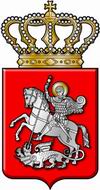 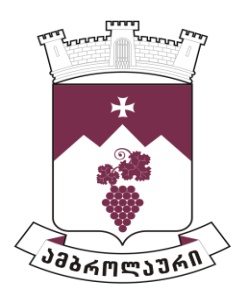 ამბროლაურის მუნიციპალიტეტის საკრებულოსგ ა ნ კ ა რ გ უ ლ ე ბ ა  N412023 წლის 02 ივნისიქ. ამბროლაური„ამბროლაურის მუნიციპალიტეტის საკრებულოსა და მერიაში შრომითი ხელშეკრულებით დასაქმებულ პირთა რაოდენობისა და მათი თანამდებობრივი სარგოების ოდენობის განსაზღვრის შესახებ“ ამბროლაურის მუნიციპალიტეტის საკრებულოს 2022 წლის 16 დეკემბრის N97 განკარგულებაში ცვლილების შეტანის შესახებსაქართველოს ზოგადი ადმინისტრაციული კოდექსის 63-ე მუხლის შესაბამისად,  ამბროლაურის მუნიციპალიტეტის საკრებულომგ ა დ ა წ ყ ვ ი ტ ა :1. შევიდეს ცვლილება „ამბროლაურის მუნიციპალიტეტის საკრებულოსა და მერიაში შრომითი ხელშეკრულებით დასაქმებულ პირთა რაოდენობისა და მათი თანამდებობრივი სარგოების ოდენობის განსაზღვრის შესახებ“ ამბროლაურის მუნიციპალიტეტის საკრებულოს 2022 წლის 16 დეკემბრის N97 განკარგულების პირველ პუნქტში და ჩამოყალიბდეს შემდეგი რედაქციით: „1.ამბროლაურის მუნიციპალიტეტის საკრებულოსა და მერიაში შრომითი ხელშეკრულებით დასაქმებულ პირთა რაოდენობა განისაზღვროს 23 (ოცდასამი) ერთეულით, შემდეგი თანამდებობრივი სარგოებით:ა) ამბროლაურის მუნიციპალიტეტის საკრებულოს პირველადი სტრუქტურული ერთეული - საკრებულოს აპარატი, რაოდენობა 3 (სამი) ერთეული:ა.ა) საკრებულოს თავმჯდომარის მდივან-რეფერენტი, რაოდენობა 1 (ერთი) ერთეული, ანაზღაურების ოდენობა – თვეში 968 (ცხრაას სამოცდარვა) ლარი;ა.ბ) საკრებულოს თავმჯდომარის მძღოლი - რაოდენობა 1 (ერთი) ერთეული, ანაზღაურების ოდენობა – თვეში 907 (ცხრაას შვიდი) ლარი;ა.გ) სპეციალისტი მატერიალურ-ტექნიკურ საკითხებში - რაოდენობა 1 (ერთი) ერთეული, ანაზღაურების ოდენობა - თვეში 968 (ცხრაას სამოცდარვა) ლარი;ბ) ამბროლაურის მუნიციპალიტეტის საკრებულოს თავმჯდომარის თანაშემწე - რაოდენობა 2 (ორი) ერთეული: ბ.ა) გენდერული თანასწორობის საკითხებში - რაოდენობა 1 (ერთი) ერთეული, ანაზღაურების ოდენობა - თვეში 1500 (ათას ხუთასი) ლარი;ბ.ბ) მერიასთან ურთიერთობის საკითხებში - რაოდენობა 1 (ერთი) ერთეული, ანაზღაურების ოდენობა - თვეში 1100 (ერთი ათას ორას ათი) ლარი; გ) ამბროლაურის მუნიციპალიტეტის მერის თანაშემწე – რაოდენობა 3 (სამი) ერთეული მათ შორის:გ.ა) 1 (ერთი) ერთეული ანაზღაურების ოდენობა - თვეში 1936 (ერთი ათას ცხრაას ოცდათექვსმეტი) ლარი;გ.ბ) 2 (ორი) ერთეული ანაზღაურების ოდენობა - თვეში 1331 (ერთი ათას სამას ოცდათერთმეტი) ლარი;დ) მერის მძღოლი - რაოდენობა 1 (ერთი) ერთეული, ანაზღაურების ოდენობა - თვეში 907 (ცხრაას შვიდი) ლარი;ე) მძღოლი - რაოდენობა 2 (ორი) ერთეული, ანაზღაურების ოდენობა – თვეში 847 (რვაას ორმოცდაშვიდი) ლარი;  ვ) პროგრამისტი - IT სპეციალისტი 1 (ერთი) ერთეული, ანაზღაურების ოდენობა – თვეში 847 (რვაას ორმოცდაშვიდი) ლარი;	ზ) ამბროლაურის მუნიციპალიტეტის მერიის პირველადი სტრუქტურული ერთეული - ადმინისტრაციული სამსახური - რაოდენობა 5 (ხუთი) ერთეული, მათ შორის:ზ.ა) 1 (ერთი) ერთეული - ამბროლაურის მუნიციპალიტეტის მერის მდივან-რეფერენტი,  ანაზღაურების ოდენობა - თვეში  968 (ცხრაას სამოცდარვა) ლარი;ზ.ბ) 3 (ერთი) ერთეული ანაზღაურების ოდენობა - თვეში  605 (ექვსას ხუთი) ლარი;ზ.გ) 1 (ერთი) ერთეული - ანაზღაურების ოდენობა - თვეში  847 (რვაას ორმოცდაშვიდი) ლარი;თ) ამბროლაურის მუნიციპალიტეტის მერიის პირველადი სტრუქტურული ერთეული - ეკონომიკისა და ქონების მართვის სამსახური - რაოდენობა 1 (ერთი) ერთეული, ანაზღაურების ოდენობა – თვეში 847 (რვაას ორმოცდაშვიდი)   ლარი;ი) ამბროლაურის მუნიციპალიტეტის მერიის პირველადი სტრუქტურული ერთეული - სოციალური და ჯანდაცვის სამსახური – რაოდენობა 1 (ერთი) ერთეული, ანაზღაურების ოდენობა – თვეში 847 (რვაას ორმოცდაშვიდი)  ლარი;კ) ამბროლაურის მუნიციპალიტეტის მერიის პირველადი სტრუქტურული ერთეული - საფინანსო სამსახური - რაოდენობა 1 (ერთი) ერთეული, ანაზღაურების ოდენობა - თვეში 847 (რვაას ორმოცდაშვიდი)  ლარი;ლ) ამბროლაურის მუნიციპალიტეტის მერიის პირველადი სტრუქტურული ერთეული - არქიტექტურული ზედამხედველობის სამსახური - 2 (ორი) ერთეული მათ შორის:ლ.ა) 1 (ერთი) ერთეული ანაზღაურების ოდენობა - თვეში 1331 (ათას სამას ოცდათერთმეტი) ლარი;ლ.ბ) 1 (ერთი) ერთეული ანაზღაურების ოდენობა - თვეში 847 (რვაას ორმოცდაშვიდი)   ლარი;მ) ამბროლაურის მუნიციპალიტეტის მერიის პირველადი სტრუქტურული ერთეული - სივრცითი მოწყობისა და ინფრასტრუქტურის სამსახური - რაოდენობა 1 (ერთი) ერთეული, ანაზღაურების ოდენობა - თვეში 847 (რვაას ორმოცდაშვიდი) ლარი.“2. განკარგულება შეიძლება გასაჩივრდეს ძალაში შესვლიდან ერთი თვის ვადაში, ამბროლაურის რაიონულ სასამართლოში (კოსტავას ქ. №13).3. განკარგულება ძალაში შევიდეს 2023 წლის  01 ივნისიდან. საკრებულოს თავმჯდომარე:                                                                ასლან საგანელიძე                               